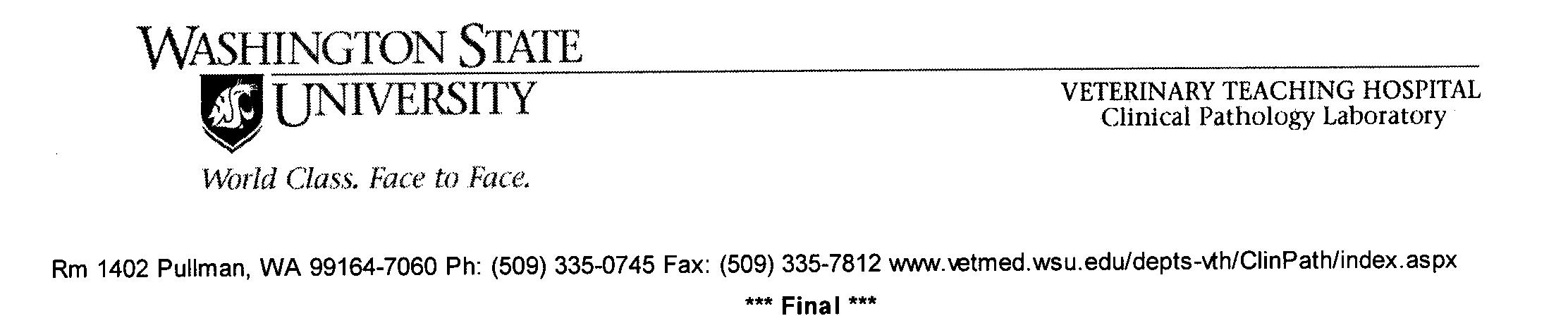 Owner		     		Pet Name	     	Species		EquineBreed		     	Sex			Age		     HematologyAssay: CBC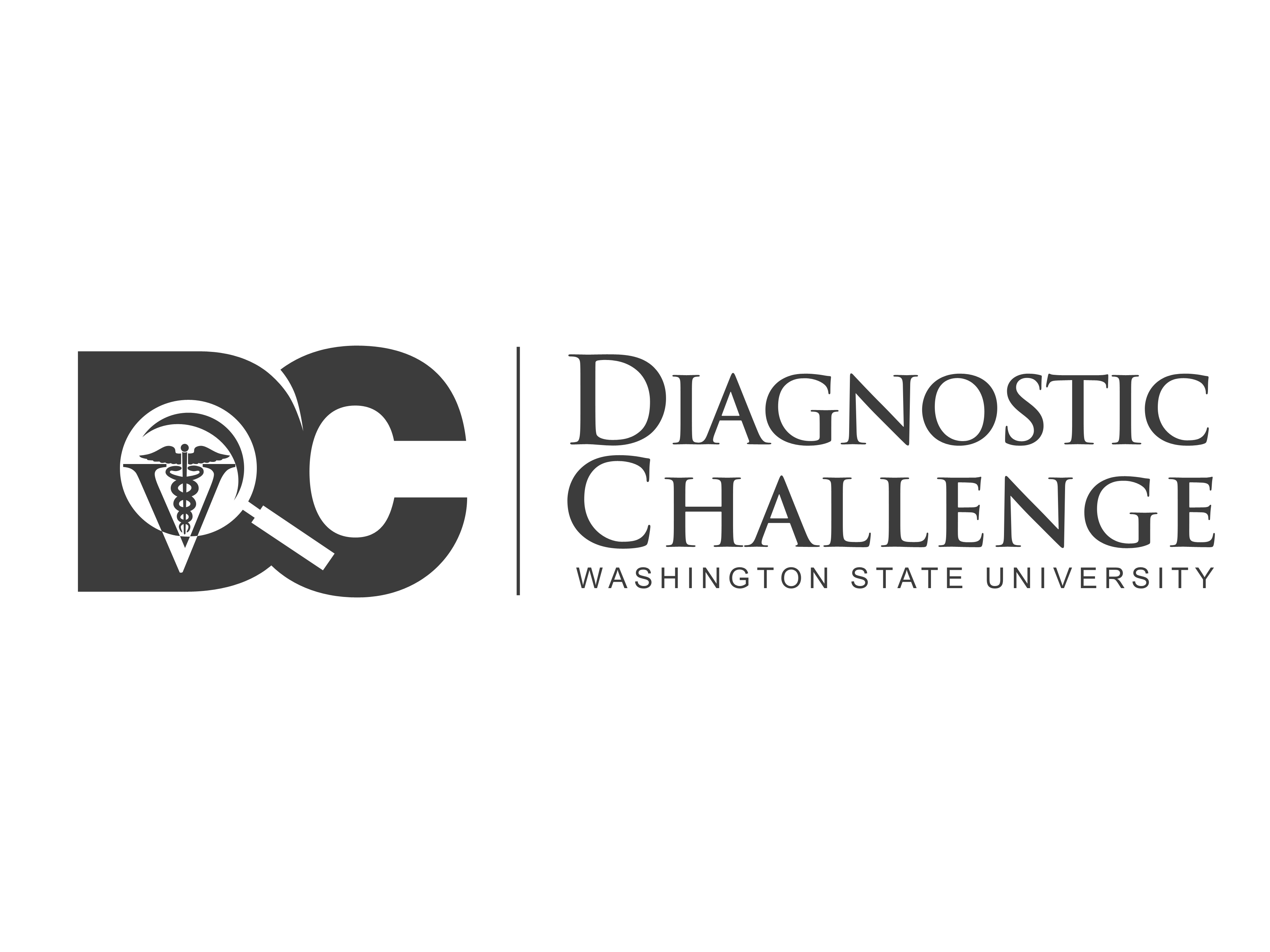 TestResultsReference IntervalWBC/µl5,500-10,500   Bands, #/µl0-100   Segs, #/µl3,000-7,000   Lymphs, #/µl1,500-4,000   Monos, #/µl0-1000   Eos, #/µl0-1000   Basophil, #/µl0-200   , #/µl0PCV, %30-45Hgb, g/dl11-16RBC, cells x 106/µl6.5-10.5MCV, fl40-49MCHC, %35-38RDW%17-21Platelets/µl102,000-300,000MPV, fL5.6-8.3nRBCRBC MorphologyWBC MorphologyOther Comments